⤑My update page 827171578229175VIEW MY PAGE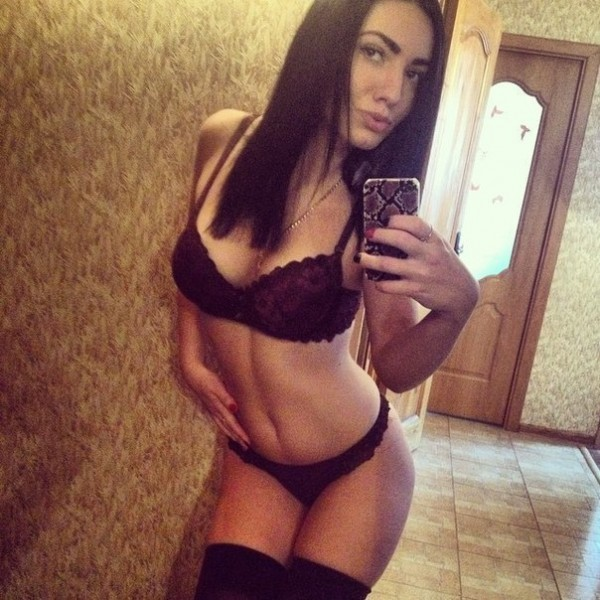 unsubscribe